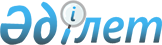 Об определении лицензиара по осуществлению лицензирования деятельности по разработке, производству, приобретению, реализации, хранению взрывчатых и пиротехнических (за исключением гражданских) веществ и изделий с их применениемПостановление Правительства Республики Казахстан от 17 июня 2015 года № 444.
      Сноска. Заголовок в редакции постановления Правительства РК от 14.04.2021 № 239 (вводится в действие по истечении двадцати одного календарного дня после дня его первого официального опубликования).
      В соответствии с подпунктом 2) статьи 10 Закона Республики Казахстан от 16 мая 2014 года "О разрешениях и уведомлениях" Правительство Республики Казахстан ПОСТАНОВЛЯЕТ:
      1. Определить Комитет промышленной безопасности Министерства по чрезвычайным ситуациям Республики Казахстан лицензиаром по осуществлению лицензирования деятельности по разработке, производству, приобретению, реализации, хранению взрывчатых и пиротехнических (за исключением гражданских) веществ и изделий с их применением.
      Сноска. Пункт 1 в редакции постановления Правительства РК от 14.04.2021 № 239 (вводится в действие по истечении двадцати одного календарного дня после дня его первого официального опубликования).


      2. Признать утратившим силу постановление Правительства Республики Казахстан от 15 мая 2013 года № 488 "О некоторых вопросах лицензирования деятельности по разработке, производству, приобретению и реализации взрывчатых и пиротехнических веществ и изделий с их применением" (САПП Республики Казахстан, 2013 г., № 33, ст. 498).
      3. Настоящее постановление вводится в действие по истечении десяти календарных дней после дня его первого официального опубликования.
					© 2012. РГП на ПХВ «Институт законодательства и правовой информации Республики Казахстан» Министерства юстиции Республики Казахстан
				
Премьер-Министр
Республики Казахстан
К. МАСИМОВ